2023/04/199・10時限文献検索実習課題課題「サブスク」 「ごみ屋敷」 「びんずる」または自分の興味のあるキーワードを使って記事を検索して読んでみよう。②気になる記事を１つ選んで、以下の書き方例に合わせて、記入してください。【出典明示の書き方例】「記事タイトル」『朝日新聞』1999.3.15, 朝刊，○○県版，○面（朝日新聞クロスサーチ　閲覧日：2023.4.19）	グループ	1	１．下記の資料をOPACで検索し、配置場所と請求記号を記入してください。	◆ 課題 1	「もうひとつの価値観」 吉田千秋著, 青木書店, 1997	(	図書/Book)	配置場所/Location　＿＿＿＿＿＿＿＿＿	＿＿＿＿　階/Floor	請求記号/Call number　＿＿＿＿＿＿＿＿＿＿＿＿＿	◆ 課題	２	「歴史評論　876号　(2023年)」 , 歴史科学協議会．	(	雑誌/Journal)	配置場所/Location　＿＿＿＿＿＿＿＿＿	＿＿＿＿　階/Floor２．実際に書架へ行き、課題の資料（ダミー）を探してください。３．①にアクセスして、質問に答えてください。課題１の色　＿＿＿＿＿＿＿＿＿　　　課題2の色　＿＿＿＿＿＿＿＿＿４．全問正解したら、②にアクセスして、アンケートにお答えください。５．中央図書館１Fカウンター前の職員に終了したことを伝えてください。	グループ	２	１．下記の資料をOPACで検索し、配置場所と請求記号を記入してください。	◆ 課題 1	「アルフレッド・ノーベル伝」 ケンネ･ファント著, 服部まこと訳,				新評論, 1996	(	図書/Book)	配置場所/Location　＿＿＿＿＿＿＿＿＿	＿＿＿＿　階/Floor	請求記号/Call number　＿＿＿＿＿＿＿＿＿＿＿＿＿	◆ 課題	２	「現代思想　51巻４号　(2023年)」 , 青土社．	(	雑誌/Journal)	配置場所/Location　＿＿＿＿＿＿＿＿＿	＿＿＿＿　階/Floor２．実際に書架へ行き、課題の資料（ダミー）を探してください。３．①にアクセスして、質問に答えてください。課題１の色　＿＿＿＿＿＿＿＿＿　　　課題2の色　＿＿＿＿＿＿＿＿＿４．全問正解したら、②にアクセスして、アンケートにお答えください。５．中央図書館１Fカウンター前の職員に終了したことを伝えてください。	グループ	3１．下記の資料をOPACで検索し、配置場所と請求記号を記入してください。	◆ 課題 1	「現代青年の心理学 : 若者の心の虚像と実像」 岡田努著, 世界思想社, 2007	(	図書/Book)	配置場所/Location　＿＿＿＿＿＿＿＿＿	＿＿＿＿　階/Floor	請求記号/Call number　＿＿＿＿＿＿＿＿＿＿＿＿＿	◆ 課題	２	「短歌研究　８０巻４号　(2023年)」 , 短歌研究社．	(	雑誌/Journal)	配置場所/Location　＿＿＿＿＿＿＿＿＿	＿＿＿＿　階/Floor２．実際に書架へ行き、課題の資料（ダミー）を探してください。３．①にアクセスして、質問に答えてください。課題１の色　＿＿＿＿＿＿＿＿＿　　　課題2の色　＿＿＿＿＿＿＿＿＿４．全問正解したら、②にアクセスして、アンケートにお答えください。５．中央図書館１Fカウンター前の職員に終了したことを伝えてください。	グループ	4１．下記の資料をOPACで検索し、配置場所と請求記号を記入してください。	◆ 課題 1	「精密電気計測」 菅野允著, コロナ社, 1994	(	図書/Book)	配置場所/Location　＿＿＿＿＿＿＿＿＿	＿＿＿＿　階/Floor	請求記号/Call number　＿＿＿＿＿＿＿＿＿＿＿＿＿	◆ 課題	２	「初等教育資料　１０３２号　(2023年)」 , 東洋館出版社．	(	雑誌/Journal)	配置場所/Location　＿＿＿＿＿＿＿＿＿	＿＿＿＿　階/Floor２．実際に書架へ行き、課題の資料（ダミー）を探してください。３．①にアクセスして、質問に答えてください。課題１の色　＿＿＿＿＿＿＿＿＿　　　課題2の色　＿＿＿＿＿＿＿＿＿４．全問正解したら、②にアクセスして、アンケートにお答えください。５．中央図書館１Fカウンター前の職員に終了したことを伝えてください。	グループ	5１．下記の資料をOPACで検索し、配置場所と請求記号を記入してください。	◆ 課題 1	「日本映画と戦後の神話」 四方田犬彦著, 岩波書店, 2007	(	図書/Book)	配置場所/Location　＿＿＿＿＿＿＿＿＿	＿＿＿＿　階/Floor	請求記号/Call number　＿＿＿＿＿＿＿＿＿＿＿＿＿	◆ 課題	２	「たのしい授業　４１巻２号　(2023年)」 , 仮説社．	(	雑誌/Journal)	配置場所/Location　＿＿＿＿＿＿＿＿＿	＿＿＿＿　階/Floor２．実際に書架へ行き、課題の資料（ダミー）を探してください。３．①にアクセスして、質問に答えてください。課題１の色　＿＿＿＿＿＿＿＿＿　　　課題2の色　＿＿＿＿＿＿＿＿＿４．全問正解したら、②にアクセスして、アンケートにお答えください。５．中央図書館１Fカウンター前の職員に終了したことを伝えてください。①中央図書館の資料を探す②講習会アンケートhttps://forms.gle/Sj8yjrkTvBcD83C97https://forms.gle/Co2iLvF8JJbCfWBc9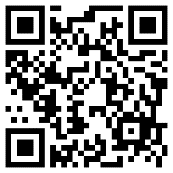 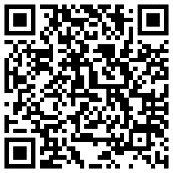 ①中央図書館の資料を探す②講習会アンケートhttps://forms.gle/Sj8yjrkTvBcD83C97https://forms.gle/Co2iLvF8JJbCfWBc9①中央図書館の資料を探す②講習会アンケートhttps://forms.gle/Sj8yjrkTvBcD83C97https://forms.gle/Co2iLvF8JJbCfWBc9①中央図書館の資料を探す②講習会アンケートhttps://forms.gle/Sj8yjrkTvBcD83C97https://forms.gle/Co2iLvF8JJbCfWBc9①中央図書館の資料を探す②講習会アンケートhttps://forms.gle/Sj8yjrkTvBcD83C97https://forms.gle/Co2iLvF8JJbCfWBc9